ПРАВИТЕЛЬСТВО УЛЬЯНОВСКОЙ ОБЛАСТИПОСТАНОВЛЕНИЕот 29 января 2013 г. N 25-ПО РЕГИОНАЛЬНОМ СОВЕТЕ ПО ВОПРОСАМ ПОДДЕРЖКИ ТАЛАНТЛИВЫХ(ОДАРЕННЫХ) ДЕТЕЙ И МОЛОДЕЖИВ целях повышения эффективности деятельности, связанной с поиском и поддержкой талантливых (одаренных) детей и молодежи в Ульяновской области Правительство Ульяновской области постановляет:(в ред. постановления Правительства Ульяновской области от 14.02.2022 N 93-П)1. Утвердить прилагаемое Положение о региональном совете по вопросам поддержки талантливых (одаренных) детей и молодежи.(в ред. постановлений Правительства Ульяновской области от 29.08.2016 N 406-П, от 14.02.2022 N 93-П)2. Утратил силу. - Постановление Правительства Ульяновской области от 09.04.2014 N 116-П.Губернатор - ПредседательПравительстваУльяновской областиС.И.МОРОЗОВУтвержденопостановлениемПравительства Ульяновской областиот 29 января 2013 г. N 25-ППОЛОЖЕНИЕО РЕГИОНАЛЬНОМ СОВЕТЕ ПО ВОПРОСАМ ПОДДЕРЖКИ ТАЛАНТЛИВЫХ(ОДАРЕННЫХ) ДЕТЕЙ И МОЛОДЕЖИ1. Общие положения1.1. Региональный совет по вопросам поддержки талантливых (одаренных) детей и молодежи (далее - Совет) образован для предварительного рассмотрения вопросов, касающихся внедрения и обеспечения функционирования на территории Ульяновской области общенациональной системы выявления и развития молодых талантов, и подготовки предложений по решению указанных вопросов исполнительными органами Ульяновской области (далее исполнительные органы) и органами местного самоуправления муниципальных образований Ульяновской области (далее - ОМСУ).(в ред. постановлений Правительства Ульяновской области от 14.02.2022 N 93-П, от 17.02.2023 N 78-П)1.2. В своей деятельности Совет руководствуется Конституцией Российской Федерации и иными нормативными правовыми актами Российской Федерации, Уставом Ульяновской области и иными нормативными правовыми актами Ульяновской области, а также настоящим Положением.(п. 1.2 в ред. постановления Правительства Ульяновской области от 14.02.2022 N 93-П)2. Задачи Совета(в ред. постановления Правительства Ульяновской областиот 14.02.2022 N 93-П)2.1. Утратил силу. - Постановление Правительства Ульяновской области от 14.02.2022 N 93-П.2.2. Задачами Совета являются:подготовка предложений по вопросам интеграции осуществляемой исполнительными органами и ОМСУ деятельности, направленной на поиск и поддержку талантливых (одаренных) детей и молодежи в Ульяновской области, в общенациональную систему выявления и развития молодых талантов, направление указанных предложений в исполнительные органы и ОМСУ;(в ред. постановления Правительства Ульяновской области от 17.02.2023 N 78-П)выявление и организация распространения лучших практик деятельности исполнительных органов и ОМСУ, исполнительных органов и органов местного самоуправления муниципальных образований других субъектов Российской Федерации, связанной с реализацией региональных и муниципальных программ по работе с талантливыми (одаренными) детьми и молодежью;(в ред. постановления Правительства Ульяновской области от 17.02.2023 N 78-П)подготовка предложений и рекомендаций, направленных на создание исполнительными органами и ОМСУ условий, обеспечивающих развитие и реализацию способностей талантливых (одаренных) детей и молодежи в Ульяновской области в целях достижения выдающихся результатов в избранной сфере профессиональной деятельности, направление указанных предложений и рекомендаций в исполнительные органы и ОМСУ;(в ред. постановления Правительства Ульяновской области от 17.02.2023 N 78-П)проведение экспертизы проекта регионального перечня олимпиад и иных интеллектуальных и (или) творческих конкурсов, мероприятий, направленных на развитие интеллектуальных и творческих способностей, способностей к занятиям физической культурой и спортом, интереса к научной (научно-исследовательской деятельности), творческой, физкультурно-спортивной деятельности, а также на пропаганду научных знаний, творческих и спортивных достижений, организуемых на территории Ульяновской области, направление результатов указанной экспертизы в исполнительный орган, осуществляющий государственное управление в сфере образования.(в ред. постановления Правительства Ульяновской области от 17.02.2023 N 78-П)(п. 2.2 в ред. постановления Правительства Ульяновской области от 14.02.2022 N 93-П)3. Права СоветаСовет имеет право:приглашать на свои заседания представителей исполнительных органов и ОМСУ, представителей научных, образовательных и общественных организаций, редакций средств массовой информации;(в ред. постановления Правительства Ульяновской области от 17.02.2023 N 78-П)создавать в целях решения задач Совета рабочие и экспертные группы из числа членов Совета и представителей исполнительных органов, а также по согласованию представителей ОМСУ, научных, образовательных и общественных организаций, редакций средств массовой информации, научных работников и специалистов, утверждать составы указанных и экспертных групп;(в ред. постановлений Правительства Ульяновской области от 27.12.2019 N 789-П, от 14.02.2022 N 93-П, от 17.02.2023 N 78-П)запрашивать в установленном порядке у исполнительных органов и ОМСУ информационные материалы по вопросам, отнесенным к компетенции Совета;(в ред. постановления Правительства Ульяновской области от 17.02.2023 N 78-П)рассматривать предложения жителей Ульяновской области и общественных организаций, направленные на повышение эффективности деятельности, связанной с поиском и поддержкой талантливых (одаренных) детей и молодежи в Ульяновской области.(в ред. постановления Правительства Ульяновской области от 14.02.2022 N 93-П)4. Состав и организация деятельности Совета4.1. Председателем Совета является заместитель Председателя Правительства Ульяновской области, координирующий деятельность исполнительных органов, связанную с обеспечением реализации на территории Ульяновской области единой государственной политики в сфере просвещения, образования и науки. Председатель Совета имеет одного заместителя.(в ред. постановлений Правительства Ульяновской области от 29.08.2016 N 406-П, от 14.02.2022 N 93-П, от 17.02.2023 N 78-П)4.2. Заместитель председателя Совета осуществляет по поручению председателя Совета функции председателя Совета в его отсутствие.4.3. В состав Совета входят представители исполнительных органов, заслуженные деятели сферы образования, науки, искусства, культуры и спорта.(в ред. постановления Правительства Ульяновской области от 17.02.2023 N 78-П)4.4. Состав Совета утверждается распоряжением Правительства Ульяновской области.(п. 4.4 в ред. постановления Правительства Ульяновской области от 29.08.2016 N 406-П)4.5. Совет осуществляет свою деятельность в соответствии с планом, который принимается на заседании Совета и утверждается его председателем. Порядок деятельности Совета определяется его председателем или по его поручению заместителем председателя Совета.(в ред. постановления Правительства Ульяновской области от 27.12.2019 N 789-П)4.6. Основной формой деятельности Совета является заседание Совета, которое по решению председателя Совета может проводиться как в очной, так и в заочной формах.Заседания Совета проводятся с периодичностью, установленной планом деятельности Совета, но не реже двух раз в год. По решению председателя Совета могут проводиться внеочередные заседания Совета. На заседаниях Совета, проводимых в очной форме, председательствует председатель Совета или по его поручению заместитель председателя Совета.Заседание Совета, проводимое в очной форме, считается правомочным, если на нем присутствовало не менее половины от установленного числа членов Совета.Заседание Совета, проводимое в заочной форме, считается правомочным, если в голосовании с использованием опросных листов, предусмотренном абзацем вторым пункта 4.9 настоящего раздела, приняло участие не менее половины от установленного числа членов Совета.(п. 4.6 в ред. постановления Правительства Ульяновской области от 27.12.2019 N 789-П)4.7. Члены Совета участвуют в деятельности Совета лично. Делегирование членами Совета своих полномочий другим лицам не допускается. Члены Совета осуществляют свою деятельность на безвозмездной основе.(в ред. постановлений Правительства Ульяновской области от 27.12.2019 N 789-П, от 14.02.2022 N 93-П)4.8. Ответственный секретарь Совета не позднее 5 дней до дня проведения заседания Совета информирует членов Совета о примерном перечне вопросов, подлежащих включению в повестку дня заседания Совета, а также:1) о дате, времени и месте проведения заседания Совета, если оно проводится в очной форме;2) о дате проведения заседания Совета, если оно проводится в заочной форме.При этом в случае проведения заседания в заочной форме ответственный секретарь Совета не позднее 5 дней до дня проведения такого заседания направляет членам Совета копии материалов заседания Совета и бланки опросных листов, содержащих требования к их заполнению.Члены Совета направляют ответственному секретарю Совета предложения о дополнительных вопросах, подлежащих включению в повестку дня заседания Совета, не позднее 2 дней до дня проведения заседания Совета.(п. 4.8 в ред. постановления Правительства Ульяновской области от 27.12.2019 N 789-П)4.9. Решения Совета, принимаемые на заседании Совета, проводимом в очной форме, принимаются посредством открытого голосования членов Совета, присутствующих на таком заседании.Решения Совета, принимаемые на заседании Совета, проводимом в заочной форме, принимаются посредством голосования членов Совета с использованием опросных листов. В целях определения результатов такого голосования члены Совета не позднее двух рабочих дней со дня проведения заседания Совета в заочной форме представляют ответственному секретарю Совета при его посещении подлинники заполненных и подписанных ими опросных листов либо направляют ответственному секретарю Совета копии таких опросных листов с использованием средств факсимильной связи или по электронной почте, при этом в таком случае подлинники опросных листов должны быть представлены ответственному секретарю Совета при его посещении или направлены ему почтовой связью не позднее первого рабочего дня, следующего за днем их подписания.Ответственный секретарь Совета по истечении трех рабочих дней со дня проведения заседания Совета в заочной форме устанавливает общее число членов Совета, общее количество полученных опросных листов (копий опросных листов), общее количество действительных и недействительных опросных листов (копий опросных листов) и по итогам анализа действительных опросных листов (копий опросных листов) определяет результаты голосования.Недействительными признаются опросные листы, не заполненные и (или) не подписанные членами Совета либо заполненные с нарушением предъявляемых к такому заполнению требований, и копии таких опросных листов, а равно опросные листы (копии опросных листов), поступившие по истечении двух рабочих дней со дня проведения заседания Совета в заочной форме.Решения Совета считаются принятыми, если за них проголосовало большинство членов Совета, присутствующих на заседании Совета, проводившегося в очной форме, а в случае проведения заседания Совета в заочной форме, - большинство членов Совета из числа представивших (направивших) ответственному секретарю Совета действительные опросные листы (копии опросных листов).(п. 4.9 в ред. постановления Правительства Ульяновской области от 27.12.2019 N 789-П)4.10. Решения, принимаемые на заседании Совета, за исключением решений о создании рабочих и экспертных групп, указанных в абзаце третьем раздела 3 настоящего Положения, носят рекомендательный характер, при этом принятые Советом решения отражаются в протоколе заседания Совета, который подписывает председатель Совета или заместитель председателя Совета. Протокол заседания Совета ведется ответственным секретарем. Копия протокола заседания Совета направляется членам Совета и другим заинтересованным лицам не позднее месяца со дня проведения заседания.(в ред. постановлений Правительства Ульяновской области от 27.12.2019 N 789-П, от 14.02.2022 N 93-П)4.11. Организационно-техническое и информационное обеспечение деятельности Совета осуществляет исполнительный орган, осуществляющий государственное управление в сфере образования.(в ред. постановлений Правительства Ульяновской области от 09.04.2014 N 116-П, от 27.12.2019 N 789-П, от 17.02.2023 N 78-П)Приложение N 2к постановлениюПравительства Ульяновской областиот 29 января 2013 г. N 25-ПСОСТАВРЕГИОНАЛЬНОГО СОВЕТА ПО ПОДДЕРЖКЕТАЛАНТЛИВЫХ (ОДАРЕННЫХ) ДЕТЕЙ И МОЛОДЕЖИУтратил силу. - Постановление Правительства Ульяновской области от 29.08.2016 N 406-П.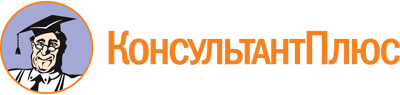 Постановление Правительства Ульяновской области от 29.01.2013 N 25-П
(ред. от 17.02.2023)
"О региональном совете по вопросам поддержки талантливых (одаренных) детей и молодежи"
(вместе с "Положением о региональном совете по вопросам поддержки талантливых (одаренных) детей и молодежи")Документ предоставлен КонсультантПлюс

www.consultant.ru

Дата сохранения: 27.06.2023
 Список изменяющих документов(в ред. постановлений Правительства Ульяновской областиот 09.04.2014 N 116-П, от 23.06.2015 N 291-П, от 29.08.2016 N 406-П,от 27.12.2019 N 789-П, от 14.02.2022 N 93-П, от 17.02.2023 N 78-П)Список изменяющих документов(в ред. постановлений Правительства Ульяновской областиот 09.04.2014 N 116-П, от 29.08.2016 N 406-П, от 27.12.2019 N 789-П,от 14.02.2022 N 93-П, от 17.02.2023 N 78-П)